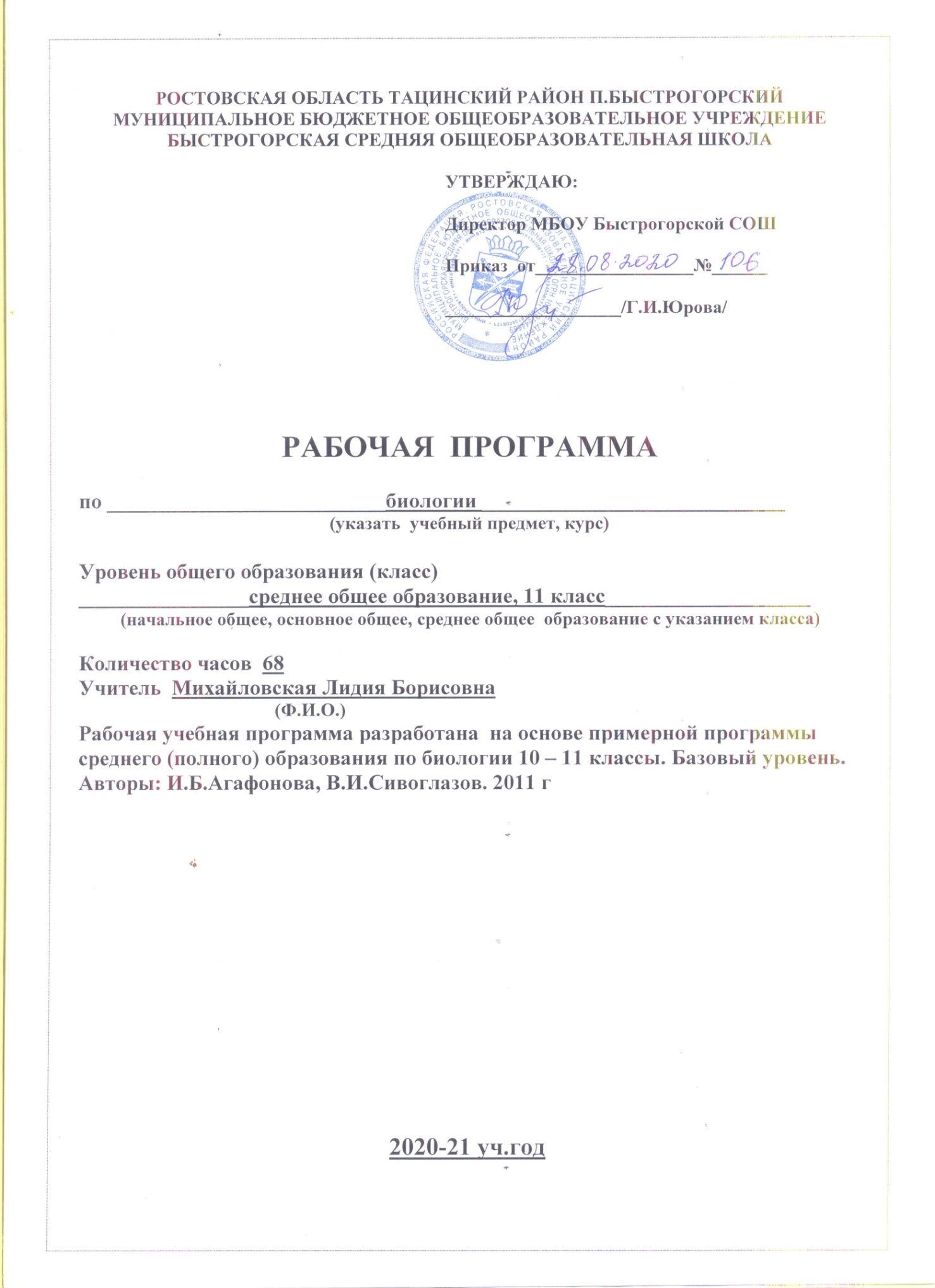 Пояснительная записка                                   Рабочая программа составлена на основе:Федерального компонента  государственного образовательного стандарта среднего общего образованияПримерной  программы среднего общего образования по  биологии, авторской программы  по  биологии С.Г. Мамонтова , В.Б. Захарова, Н.И. Сонина, по учебнику «Общая биология 11класс»  М; Дрофа 2020 г                                                                             Учебного плана МБОУ  Быстрогорской СОШ  на текущий  учебный год.    Изучение биологии на ступени среднего (полного) общего образования в старшей школе на базовом уровне направлено на достижение следующих целей:- освоение знаний о биологических системах (клетка, организм, вид, экосистема); истории развития современных представлений о живой природе; выдающихся открытиях в биологической науке; роли биологической науки в формировании современной естественнонаучной картины мира; методах научного познания;- овладение умениями обосновывать место и роль биологических знаний в практической деятельности людей, развитии современных технологий; проводить наблюдения за экосистемами с целью их описания и выявления естественных и антропогенных изменений; находить и анализировать информацию о живых объектах;- развитие познавательных интересов, интеллектуальных и творческих способностей в процессе изучения выдающихся достижений биологии, вошедших в общечеловеческую культуру; сложных и противоречивых путей развития современных научных взглядов, идей, теорий, концепций, различных гипотез (о сущности и происхождении жизни, человека) в ходе работы  с различными источниками информации;- воспитание убежденности в возможности познания живой природы, необходимости бережного отношения к природной среде, собственному здоровью; уважения к мнению оппонента при обсуждении биологических проблем;- использование приобретенных знаний и умений в повседневной жизни для оценки последствий своей деятельности по отношению к окружающей среде, здоровью других людей и собственному здоровью; обоснования и соблюдения мер профилактики заболеваний, правил поведения в природе.Требования к уровню подготовки выпускниковЛичностными результатами изучения биологии являются:-знание основных принципов и правил отношения к живой природе, основ здорового образа жизни издоровьесберегающихтехнологий-реализация установок здорового образа жизни;-сформированность познавательных интересов и мотивов, направленных на изучение живой природы; интеллектуальных умений (доказывать, строить рассуждения, анализировать, сравнивать, делать выводы и др.); эстетического отношения к живым объектам.Метапредметными результатами освоения выпускниками основной школы программы по биологии являются:-овладение составляющими исследовательской и проектной деятельности, включая умение видеть проблему, ставить вопросы, выдвигать гипотезы, давать определения понятиям, классифицировать, наблюдать, проводить эксперименты, делать выводы и умозаключения, структурировать материал, объяснять, доказывать, защищать свои идеи;-умение работать с разными источниками биологической информации: находить биологическую информацию в различных источниках (тексте учебника, научно-популярной литературе, биологических словарях и справочниках), анализировать и оценивать информацию, преобразовывать информацию из одной формы в другу;-способность выбирать целевые и смысловые установки в своих действиях и поступках по отношению к живой природе, здоровью своему и окружающих;-умение адекватно использовать речевые средства для дискуссии и аргументации своей позиции, сравнивать разные точки зрения, аргументировать свою точку зрения, отстаивать свою позицию.Предметными результатами освоения выпускниками основной школы программы по биологии являются:-В познавательной (интеллектуальной) сфере:выделение существенных признаков биологических объектов (отличительных признаков живых организмов; клеток и организмов растений, животных, грибов и бактерий; организма человека; видов, экосистем; биосферы) и процессов (обмен веществ и превращение энергии, питание, дыхание, выделение, транспорт веществ, рост, развитие, размножение, регуляция жизнедеятельности организма; круговорот веществ и превращение энергии в экосистемах);приведение доказательств (аргументация) родства человека с млекопитающими животными; взаимосвязи человека и окружающей среды; зависимости здоровья человека от состояния окружающей среды; необходимости защиты окружающей среды; соблюдения мер профилактики заболеваний, вызываемых растениями, животными, бактериями, грибами и вирусами, травматизма, стрессов, ВИЧ-инфекции, вредных привычек, нарушения осанки, зрения, слуха, инфекционных и простудных заболеваний;- классификация – определение принадлежности биологических объектов к определенной систематической группе;- объяснение роли биологии в практической деятельности людей; места и роли человека в природе; родства, общности происхождения и эволюции растений и животных (а при мере сопоставления отдельных групп); роли различных организмов в жизни человека; значения биологического разнообразия для сохранения биосферы; механизмов наследственности и изменчивости, проявления наследственных заболеваний у человека, видообразования и приспособленности;различение на таблицах частей и органоидов клетки, органов и систем органов человека; на живых объектах и таблицах органов цветкового растения, органов и систем органов животных, растений разных отделов, животных отдельных типов и классов; наиболее распространенных растений и домашних животных; съедобных и ядовитых грибов; опасных для человека растений и животных;сравнение биологических объектов и процессов, умение делать выводы и умозаключения на основе сравнения;- выявление изменчивости организмов; приспособлений организмов к среде обитания; типов взаимодействия разных видов в экосистеме; взаимосвязей между особенностями строения клеток, тканей, органов, систем органов и их функциями;- овладение методами биологической науки: наблюдение и описание биологических объектов и процессов; постановка биологических экспериментов и объяснение их результатов.       В данную программу внесены следующие изменения: добавлены часы на изучение раздела «Вид» - 7 ч., «Экосистемы» - 15 ч. Уменьшены часы  на раздел «Заключение» - на 1 ч. На изучение биологии в 2020-2021учебном году выделено 2 часа (в авторской программе - 1 час).       Рабочая программа рассчитана на 68 часов (2 часа в неделю).Используемый учебник:Биология. Общая биология. Базовый уровень: учеб. Для 10-11 кл. общеобразовательных учреждений/ В. И. Сивоглазов, И. Б. Агафонова, Е. Т. Захарова. - М.: Дрофа, 2020.Содержание изучаемого курсаВведение (1 ч)Раздел 1. Вид (31 ч)Тема 1. 1. История эволюционных идей (7 ч)История эволюционных идей. Развитие биологии в додарвиновский период. Значение работ К. Линнея, учения  Ж.Б. Ламарка, теории Ж. Кювье. Предпосылки возникновения учения Ч. Дарвина. Эволюционная теория Ч. Дарвина. Роль эволюционной теории в формировании современной естественно-научной картины мира.Демонстрация живых растений и животных, гербарных экземпляров, коллекций, показывающих индивидуальную изменчивость и разнообразие сортов культурных растений и пород домашних животных.Основные понятия. Эволюция. Креационизм, трансформизм, эволюционизм. Групповая и индивидуальная изменчивость. Искусственный отбор. Борьба за существование. Естественный отбор.Тема 1. 2. Современное эволюционное учение (11ч)Вид. Критерии вида. Популяция -  структурная единица вида, единица эволюции. Синтетическая теория эволюции. Движущие силы эволюции: мутационный процесс, популяционные волны, изоляция, естественный отбор; их влияние на генофонд популяции. Движущий и стабилизирующий естественный отбор. Адаптации организмов к условиям обитания как результат действия естественного отбора. Видообразование как результат эволюции. Способы и пути видообразования.Сохранение многообразия видов как основа устойчивого развития биосферы.главные направления эволюционного процесса. Биологический прогресс и биологический регресс. Причины вымирания видов.Доказательства эволюции органического мира.Демонстрация. Таблицы и схемы: «Движущие силы эволюции», «Образование новых видов», «Сходство начальных стадий эмбрионального развития позвоночных». Результаты  приспособленности организмов к среде обитания и результаты видообразования; примеров гомологичных и аналогичных органов, их строения и происхождения в процессе онтогенеза; схем, иллюстрирующих процессы видообразования и соотношение путей прогрессивной биологической эволюции. Лабораторные и практические работыОписание особей вида по морфологическому критерию.Выявление приспособленности организмов к среде обитания.Основные понятия. Вид, популяция; их критерии. Генофонд. Движущие силы эволюции: мутационный процесс, популяционные волны, изоляция, естественный отбор. Движущий и стабилизирующий отбор. Способы и пути видообразования.Тема 1. 3. Происхождение жизни на Земле (7 ч)Развитие представлений о возникновении жизни. Опыты Ф. Реди, Л. Пастера. Гипотезы происхождения жизни.Современные взгляды на возникновение жизни. Теория Опарина-Холдейна.Усложнение живых организмом на Земле в процессе эволюцииДемонстрация. Схемы: «Возникновение одноклеточных эукариотических организмов»; «Эволюция растительного мира»; «Эволюция животного мира». Окаменелости, отпечатки организмов в древних породах. Репродукции картин, изображающих флору и фауну различных эр и периодов.Основные понятия. Теория Опарина — Холдейна. Химическая эволюция. Биологическая эволюция. Постепенное усложнение организации и приспособления к условиям внешней среды организмов в процессе эволюции.Тема 1. 4. Происхождение человека (6 ч)Гипотезы происхождения человека. Положение человека в системе животного мира (класс Млекопитающие, отряд Приматы, род Люди). Эволюция человека, основные этапы.Расы человека. Происхождение человеческих рас. Видовое единство человечества.Демонстрациямоделей скелетов человека, модели «Этапы развития человека»Лабораторные и практические работыВыявление признаков сходства зародышей человека и других млекопитающих как доказательство родства.Раздел 2. Экосистемы (33 ч)Тема 5. Экологические факторы (10 ч)Организм и среда. Предмет и задачи экологии. Экологические факторы среды (абиотические, биотические, антропогенные), их значение в жизни организмов. Закономерности влияния экологических факторов на организмы. Взаимоотношения между организмами. Межвидовые отношения: паразитизм, хищничество, конкуренция, симбиоз.Демонстрация. Наглядные материалы, демонстрирующие влияние экологических факторов на живые организмы. Примеры симбиоза в природе. Основные понятия. Экология. Внешняя среда. Экологические факторы. Абиотические, биотические и антропогенные факторы. Паразитизм, хищничество, конкуренция, симбиоз. Экологическая ниша.Тема 6. Структура экосистем (7 ч)Видовая и пространственная структура экосистем. Пищевые связи, круговорот веществ и превращения энергии в экосистемах. Причины устойчивости и смены экосистем. Влияние человека на экосистемы. Искусственные сообщества – агроценозы.Демонстрация. Схема «Пространственная структура экосистемы (ярусность растительного сообщества)». Схемы и таблицы , демонстрирующие пищевые цепи и сети; экологические пирамиды, круговорот веществ и энергии в экосистеме.Лабораторные и практические работыСоставление схем передачи вещества и энергии (цепей питания) в экосистеме.Выявление антропогенных изменений в экосистемах своей местности (в виде реферата, презентации, стендового доклада и пр.).Сравнительная характеристика природных экосистем и агроэкосистем своей местности.ЭкскурсияЕстественные (лес, поле и др.) и искусственные (парк, сад, сквер школы, ферма и др.) экосистемы.Основные понятия. Экосистема, биогеоценоз, биоценоз, агроценоз. Продуценты, консументы, редуценты. Пищевые цепи и сети.Тема 7. Биосфера – глобальная экосистема (3 ч)Биосфера – глобальная экосистема. Состав и структура биосферы. Учение В. И. Вернадского о биосфере. Роль живых организмов в биосфере. Биомасса Земли. Биологический круговорот веществ (на примере круговорота воды и углерода). Демонстрация  таблицы и схемы: «Структура биосферы», «Круговорот воды в биосфере», «Круговорот углерода в биосфере». Наглядный материал, отражающий видовое  разнообразие живых организмов биосферы.Основные понятия. Биосфера. Живое вещество, биогенное вещество, косное вещество, биокосное вещество. Биомасса Земли.Тема 8. Биосфера и человек (13 ч)Биосфера и человек. Глобальные экологические проблемы и пути их решения.последствия деятельности человека для окружающей среды. Правила поведения в природной среде. Охрана природы и рациональное использование природных ресурсов. Демонстрация  таблиц, иллюстрирующих  глобальные экологические проблемы и последствия деятельности человека в окружающей среде, национальных парков, заповедников.Основные понятия. Глобальные экологические проблемы. Охрана природы. Рациональное природопользование. Национальные парки, заповедники, заказники. Красная книга.Заключение (1 ч)Резервное время — 2 ч.Тематическое планирование по курсу биология 11 классКалендарно – тематическое планирование по курсу биология 11 классРОСТОВСКАЯ ОБЛАСТЬ ТАЦИНСКИЙ РАЙОН П.БЫСТРОГОРСКИЙМУНИЦИПАЛЬНОЕ БЮДЖЕТНОЕ ОБЩЕОБРАЗОВАТЕЛЬНОЕ УЧРЕЖДЕНИЕ БЫСТРОГОРСКАЯ СРЕДНЯЯ ОБЩЕОБРАЗОВАТЕЛЬНАЯ ШКОЛАРАБОЧАЯ  ПРОГРАММАпо __________________________биологии ____________________________(указать  учебный предмет, курс) Уровень общего образования (класс) ________________среднее общее образование, 11 класс___________________(начальное общее, основное общее, среднее общее  образование с указанием класса)Количество часов  68Учитель  Михайловская Лидия Борисовна                                           (Ф.И.О.)Рабочая учебная программа разработана  на основе примерной программы среднего (полного) образования по биологии 10 – 11 классы. Базовый уровень. Авторы: И.Б.Агафонова, В.И.Сивоглазов. 2011 г2020-21 уч.год№п/пРазделы, темыКол-вочасов1Введение.1Раздел 1. Вид.312Тема 1.1.  История эволюционных идей.73Тема 1.2. Современное эволюционное учение.114Тема 1.3. Происхождение жизни на Земле.75Тема 1.4. Происхождение человека.6Раздел 2. Экосистемы.33 6Экологические факторы.107Структура экосистем.78Биосфера – глобальная экосистема.39Биосфера и человек.1310Заключение 1Итого66 ч. + 2ч. рез.№п/пТема урока, разделКоличество часовДата по программеДата по фактуВведение (1ч.)Введение (1ч.)Введение (1ч.)Введение (1ч.)Введение (1ч.)1ТБ.Введение.101.09.Раздел 1. Вид (31 ч.)Тема 1.1. История эволюционных идей (7ч.)Раздел 1. Вид (31 ч.)Тема 1.1. История эволюционных идей (7ч.)Раздел 1. Вид (31 ч.)Тема 1.1. История эволюционных идей (7ч.)Раздел 1. Вид (31 ч.)Тема 1.1. История эволюционных идей (7ч.)Раздел 1. Вид (31 ч.)Тема 1.1. История эволюционных идей (7ч.)2Развитие биологии в додарвиновский период.103.09.3Значение работ К.Линнея.108.09.4Эволюционная теория Ж. Б. Ламарка.110.09.5Предпосылки возникновения учения Ч. Дарвина.115.09.6Эволюционная теория Ч. Дарвина.117.09.7Учение Ч. Дарвина об искусственном отборе.122.09.8Учение Ч. Дарвина о естественном отборе.124.09.Тема 1.2. Современное эволюционное учение (11ч.)Тема 1.2. Современное эволюционное учение (11ч.)Тема 1.2. Современное эволюционное учение (11ч.)Тема 1.2. Современное эволюционное учение (11ч.)Тема 1.2. Современное эволюционное учение (11ч.)9Вид: критерии и структура.129.09.10Популяция – структурная единица вида.101.10.11Популяция как единица эволюции.106.1012Синтетическая теория эволюции.108.10.13Факторы эволюции.113.10.14Естественный отбор – главная движущая сила эволюции.115.1015Адаптации организмов к условиям обитания.120.1016Видообразование как результат эволюции.122.10.17Сохранение многообразия видов как основа устойчивого развития биосферы.105.11.18Доказательства эволюции органического мира.110.11.19Обобщающий урок по теме «Современное эволюционное учение».к/р1112.11.Тема 1.3. Происхождение жизни на Земле (7 ч.)Тема 1.3. Происхождение жизни на Земле (7 ч.)Тема 1.3. Происхождение жизни на Земле (7 ч.)Тема 1.3. Происхождение жизни на Земле (7 ч.)Тема 1.3. Происхождение жизни на Земле (7 ч.)20Развитие представлений о возникновении жизни.117.11.21Современные взгляды на возникновение жизни. П/р «Анализ и оценка различных гипотез происхождения жизни».119.11.22Развитие жизни в архейскую и протерозойскую эры.124.11.23Развитие жизни в палеозойскую эру.126.11.24Развитие жизни в мезозойскую эру.101.12.25Развитие жизни в кайнозойскую эру.103.12.26Обобщающий урок по теме «Происхождение жизни на Земле». зачет108.12.Тема 1.4. Происхождение человека (6 ч.)Тема 1.4. Происхождение человека (6 ч.)Тема 1.4. Происхождение человека (6 ч.)Тема 1.4. Происхождение человека (6 ч.)Тема 1.4. Происхождение человека (6 ч.)27Гипотезы происхождения человека.П/р «Анализ и оценка различных гипотез происхождения человека».110.12.28Положение человека в системе животного мира.115.12.29Эволюция  человека, основные этапы.117.12.30Эволюция  человека,основные этапы. Л/р «Выявление признаков сходства зародышей человека и других млекопитающих как доказательство родства».122.12.31Расы человека.  Происхождение человеческих рас.124.12.32Обобщающий урок по теме «Происхождение человека».к/р№2129.12.Раздел 2. Экосистемы (33 ч.)Тема 2.1. Экологические факторы (10 ч.)Раздел 2. Экосистемы (33 ч.)Тема 2.1. Экологические факторы (10 ч.)Раздел 2. Экосистемы (33 ч.)Тема 2.1. Экологические факторы (10 ч.)Раздел 2. Экосистемы (33 ч.)Тема 2.1. Экологические факторы (10 ч.)Раздел 2. Экосистемы (33 ч.)Тема 2.1. Экологические факторы (10 ч.)33Организм и среда. Предмет и задачи экологии.114.01.34Экологические факторы, их значение в жизни организмов.119.01.35Абиотические факторы среды.121.01.36Группы организмов по отношение к воде,  свету.126.01.37Группы организмов по отношение к температуре.128.01.38Биотические факторы среды.102.02.39Взаимоотношения между организмами.104.02.40Межвидовые отношения: паразитизм, хищничество, конкуренция, симбиоз.109.02.41Антропогенные факторы среды.111.02.42Закономерности влияния экологических факторов на организмы.116.02.Тема 2.2. Структура экосистем (7ч.)Тема 2.2. Структура экосистем (7ч.)Тема 2.2. Структура экосистем (7ч.)Тема 2.2. Структура экосистем (7ч.)Тема 2.2. Структура экосистем (7ч.)43Видовая и пространственная структура экосистем.118.02.44Пищевые связи. Круговорот веществ  и превращение энергии (цепей питания) в экосистемах. Л/р «Составление схем передачи вещества и энергии в экосистеме».125.02.45Биоценозы и биогеоценозы.102.03.46Причины    устойчивости   и смены   экосистем.104.03.47Влияние человека на экосистемы.109.03.48Искусственные сообщества - агроценозы.111.93.49Обобщающий урок по теме «Экосистемы». к/р№3116.03.Тема 2.3 Биосфера – глобальная экосистема (3 ч.)Тема 2.3 Биосфера – глобальная экосистема (3 ч.)Тема 2.3 Биосфера – глобальная экосистема (3 ч.)Тема 2.3 Биосфера – глобальная экосистема (3 ч.)Тема 2.3 Биосфера – глобальная экосистема (3 ч.)50Биосфера – глобальная экосистема. 118.03.51Роль    живых организмов   в биосфере. Биомасса Земли.101.04.52Биологический круговорот веществ.106.04.Тема 2.4. Биосфера и человек (13 ч.)Тема 2.4. Биосфера и человек (13 ч.)Тема 2.4. Биосфера и человек (13 ч.)Тема 2.4. Биосфера и человек (13 ч.)Тема 2.4. Биосфера и человек (13 ч.)53Биосфера и человек. 108.04.54Глобальные экологические проблемы и пути их решения.П/р «Анализ и оценка глобальных экологических проблем  и путей их решения».113.04.55Загрязнение воздуха. Причины загрязнения воздуха и их последствия.115.04.56Загрязнение пресных вод и Мирового океана.120.04.57Загрязнение и истощение почвы. Антропогенные изменения почвы; эрозия, формирование провально-терриконового типа местности.122.04.58Влияние человека на растительный и животный мир; сокращение видового разнообразия животных, разрушение сетей питания и биоценозов.127.94.59Радиоактивное загрязнение.129.04.60Последствия деятельности человека для окружающей среды.П/р «Анализ и оценка последствий собственной деятельности в окружающей среде».104.05.61Правила поведения в природной среде.106.05.62Охрана природы и рациональное использование природных ресурсов.111.0563Красная книга России, Ростовской области.113.05.64Заповедники, заказники и особо охраняемые объекты Ростовской области118.05.65Обобщающий урок «Биосфера». К/р№4120.05.Заключение (1ч.)Заключение (1ч.)Заключение (1ч.)Заключение (1ч.)Заключение (1ч.)66Роль биологии в современном обществе.122.05.Резервное время — 2 ч. Повторение 67Уровни организации жизни. Клетка. Подготовка к ЕГЭ1 ч25.05.68Индивидуальное развитие организмов. Основы генетики. Подготовка к ЕГЭ1 УТВЕРЖДАЮ:Директор МБОУ Быстрогорской СОШПриказ  от_________________№_________________________/Г.И.Юрова/